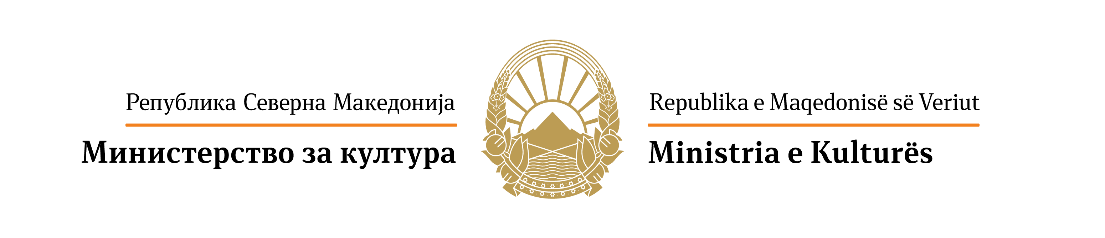 Г О Д И Ш Е Н  К О Н К У Р Сза финансирање проекти од национален интерес во културата од областа на заштитата на недвижното културно наследство и заштита на аудиовизуелни добра ,  библиотечна дејност, музејска дејност и заштита на нематеријалното културно наследство за 2020 годинаПРИЈАВА ЗА ЗАШТИТА НА КУЛТУРНОТО НАСЛЕДСТВОI. КАТЕГОРИИМинистерството за култура на Kонкурсот за финансирање проекти од национален интерес во културата од областа на заштитата на културно наследство за 2020 година ќе поддржи проекти кои се во функција на афирмација и промоција на културното наследство на Република Северна Македонија во следниве категории и поткатегории:Забелешка: Можно е конкурирање со сложени проекти или програми кои опфаќаат активности од една или повеќе од горенаведените поткатегории. Во пријавата постои можност да се наведат повеќе поткатегории.На ист корисник може да му се одобрат најмногу 2 (два) проекта. (Ограничувањата за бројот на одобрените проекти од областа не важат за локалните установи.)Максималната вредност на учество на Министерството за култура за заштита на недвижно културно наследство и  аудиовизулните добра изнесува:- за истражувачки проекти - до 300.000,00 денари- за реализација на конференции и симпозиуми - до 300.000,00 денари- за реализација на едукативни и стручни работилници - до 200.000,00 денари- за вршење конзерваторско-реставраторски работи - до 500.000,00 денари- за збогатување и водење на збирки - до 200.000,00 денари- за збогатување и водење на библиотечен фонд - до 250.000,00 денари- за продукција на аудиовизуелни записи на нематеријално културно наследство - до  500.000,00 денари- за презентација и промоција на културното наследство - 2.000.000 денариII. ПРИОРИТЕТИМинистерството за култура ќе поддржи проекти од областа на заштитата на културното наследство имајќи ги предвид следниве приоритети:Истражување на недвижното, на движното и на нематеријалното културно наследство.Конзервација на музејски материјал (конкурираат само локални музеи).Откуп на музејски материјал (конкурираат само локални музеи).Примена на меѓународни стандарди, нови технологии и методи во функција на унапредување на заштитата на културното наследство (семинари, едукативни работилници, форуми).Презентација и популаризација на културното наследство.Унапредување на пристапот во користењето на културното наследство во функција на негова одржливост.Издавање публикации од областа на недвижното, движното и нематеријалното културно наследство кои се од исклучително значење за заштитата и промовирањето на трите вида културно наследство.Набавка на домашни и на странски публикации.Овозможување пристап и непречен проток на информации за библиотечните фондови (COBISS.MK).Стручно усовршување на кадри во Република Северна Македонија (не се однесува на ниту едно ниво на образование).Едукативни проекти за деца и млади, како и проекти наменети за лица со посебни потреби.Заштита на носачи на податоци и сознанија за нематеријалното културно наследство (конкурираат само овластени субјекти за заштита на нематеријално културно наследство).Обезбедување одржливост на добрата преку развивање програми за негување на нематеријалното културно наследство и поттикнување на пренесувањето на традицијата на помладите генерации.Пренесување на знаењето и вештините преку работилници, семинари, формалното и неформалното образование.III. ОЦЕНА, КРИТЕРИУМИ И МЕРИЛАОцената на проектите ќе се врши од страна на стручна комисија во согласност со приоритетите и убедливоста (аргументираноста) на пријавата, издржаноста на концептот и оцената на квалитетот на програмата или проектот. Комисијата ќе ги оценува поднесените проекти во согласност со следниве квалитативни критериуми:усогласеноста на проектот со националниот интерес во културата и приоритетите на Конкурсот;квалитетот и иновативноста на содржината на проектот;степенот на влијание на проектот врз квалитетот на културниот живот на заедницата;постоењето на потребни професионални капацитети и ресурси за реализација на проектот.IV. ЗАДОЛЖИТЕЛНИ ДОКУМЕНТИПополнетата пријава се доставува заедно со задолжителните документи/материјали наведени подолу во пријавата во точка 14. Прилози.Финансиски план на проектотПомош (Овој дел е само за помош при составувањето на пријавата и не е дел од пријавата, да не се печати и да не се доставува до Министерството)5.2. Време и времетраењеДоколку сѐ уште нема точен датум или се повеќе настани, се впишуваат планираните месеци на реализација, на пример „од септември до декември 2020“, без денови на времетраење. 6.1. АвториНа пример: автори(и) на текст, музика, аранжман и сл. за аудиозапис; уредник(ци), автор(и) на текстови за печатени или електронски публикации и списанија; режисер, драматург, сценограф и сл. за музичко-сценско дело; куратор, програмски уредник на фестивал/манифестација итн.6.2. СоработнициНа пример: поканети селектори или коуредници на програма (едукативна програма, фестивал/манифестација, конференција); дизајнер, лектор и сл. на книга/публикација итн.7.1. Цел(и)Што е тоа што сака да го постигне проектот во планираниот временски период? Кон што ќе придонесе? Кој проблем, која тема ќе ја третира? 7.2. ОчекуванирезултатиКвантитативни резултати, како: број на продукти, број на учесници, број на очекувана/проектирана публика, број на медиумски содржини (препорачано е да се проектираат реалистично и остварливо, често се формулираат со „најмалку“, на пр.: „најмалку 250 лица во публика“) и квалитативни резултати (поважни се од квантитативните, се очекува да се наведат најмалку 3, се формулираат со афирмативни глаголи кои сугерираат некое квалитативно подобрување на ситуацијата, на пример: „подобрен/а/о/и“, „зголемен/а/о/“, „унапреден/а/о/и“, „развиен/а/о/и“, „промовиран/а/о/и“ итн. - на пр.: „зголемена информираност на публиката за...“). 8. Опис на проектотНа ова место да се даде резиме на проектот – програмски концепт,  целната група, учесници во програмата (имиња за дефинирани  учесници или профил за планирани учесници), очекувана публика. Доколку проектот е со повторлив карактер (се одржува годишно), во опис на проектот се дава програмски концепт, кратка историја на настанот со осврт на претходните изданија, години на одржување на проектот, ефекти/резултати од претходните изданија и релевантни учесници и нацрт-програма за годината за која се поднесува апликацијата.Онаму каде што е применливо, се даваат информации за поврзаност на настанот со соодветна мрежа на меѓународни субјекти (фестивали, асоцијации), рејтинг на доделените награди и сл.За издаваштво, обезбедете и технички податоци, како: број на страници/табаци, формат, тираж, квалитет на хартија и сл. За подетални насоки, погледнете го делот за помош во пријавата за издавачка дејност.11.1. План на активностиСе наведуваат фазите на реализација, подготовките и планираните активности.12.1. Буџет на проектотДоколку се работи за посложен проект со повеќе активности, на пример 3 концерти и издание на аудиозапис, да се прикаже детално разработен буџет за секоја посебна активност по план на активности. За серијата концерти, спецификација на трошоци за секој концерт посебно и за изданието на аудиозапис спецификација на трошоци поврзани со продукција на изданието. Доколку Министерството за култура одлучи делумно да го поддржи проектот, ваквиот приказ на трошоци ќе му овозможи да селектира кои од споменатите активности ќе ги поддржи и покрие нивните трошоци.13.1. Обезбедени средства од други извориПокрај средствата од други извори и сопствените средства, проектите кои добиваат средства од комерцијални активности на предложениот проект, како, на пример, од продажба на публикации или влезници, потребно е да го планираат и тој извор тука. 14. ПрилозиПотпишана изјава со која се потврдува согласност за учество е документ со кој се потврдува интересот на учесникот (автор или соработник) во проектот да биде вклучен во неговата реализација. Доколку проектот влезе во реализација, оваа изјава ќе биде замената со договор за соработка со точно утврдени права и обврски меѓу носителот и учесникот на проектот.Портфолиото треба да содржи опис на учесникот на Конкурсот, време на активно дејствување, краток опис на реализирани и тековни проекти релевантни за пријавата (листа на концерти (категорија 1); дискографија, референтна листа на издадени носачи на звук, референтна листа на печатени или е-изданија (5), програмски концепт и краток осврт на веќе реализирани изданија (6)).1.Истражувачки проекти, конференции, едукативни проекти и работилници од областа на заштитата на културното наследство1.1.Реализација на истражувачки проекти1.2.Организација и реализација на конференции, симпозиуми1.3.Организација и реализација на едукативни и/или стручни работилници2.Заштита и чување на културното наследство2.1.Вршење конзерваторско-реставраторски работи2.1.Збогатување и водење на збирки2.2.Збогатување и водење на библиотечен фонд2.3.Продукција на аудиовизуелни записи на нематеријално културно наследство 3.Презентација и промоција на културното наследство 3.1.Организација и реализација на изложби на културно наследство 3.2.Подготовка и издавање на публикации од областа на заштитата на културното наследство (истражувачки трудови, каталози, монографии, списанија, збирки итн.)3.3.Организација и реализација на проекти и програми за презентација и негување на културно наследствоСе печати и се поднесува само пријавата без претходниот дел со услови на Конкурсот и без делот за помош при пополнување на крајот на пријавата.Се печати и се поднесува само пријавата без претходниот дел со услови на Конкурсот и без делот за помош при пополнување на крајот на пријавата.Се печати и се поднесува само пријавата без претходниот дел со услови на Конкурсот и без делот за помош при пополнување на крајот на пријавата.Се печати и се поднесува само пријавата без претходниот дел со услови на Конкурсот и без делот за помош при пополнување на крајот на пријавата.Се печати и се поднесува само пријавата без претходниот дел со услови на Конкурсот и без делот за помош при пополнување на крајот на пријавата.Се печати и се поднесува само пријавата без претходниот дел со услови на Конкурсот и без делот за помош при пополнување на крајот на пријавата.Се печати и се поднесува само пријавата без претходниот дел со услови на Конкурсот и без делот за помош при пополнување на крајот на пријавата.Се печати и се поднесува само пријавата без претходниот дел со услови на Конкурсот и без делот за помош при пополнување на крајот на пријавата.Се печати и се поднесува само пријавата без претходниот дел со услови на Конкурсот и без делот за помош при пополнување на крајот на пријавата.ПРИЈАВАза проект од областа на заштитата на недвижното, движното и нематеријалното културно наследство за 2020 годинаПРИЈАВАза проект од областа на заштитата на недвижното, движното и нематеријалното културно наследство за 2020 годинаПРИЈАВАза проект од областа на заштитата на недвижното, движното и нематеријалното културно наследство за 2020 годинаПРИЈАВАза проект од областа на заштитата на недвижното, движното и нематеријалното културно наследство за 2020 годинаПРИЈАВАза проект од областа на заштитата на недвижното, движното и нематеријалното културно наследство за 2020 годинаПРИЈАВАза проект од областа на заштитата на недвижното, движното и нематеријалното културно наследство за 2020 годинаПРИЈАВАза проект од областа на заштитата на недвижното, движното и нематеријалното културно наследство за 2020 годинаПРИЈАВАза проект од областа на заштитата на недвижното, движното и нематеријалното културно наследство за 2020 годинаПРИЈАВАза проект од областа на заштитата на недвижното, движното и нематеријалното културно наследство за 2020 година1. Учесник на Конкурсот1. Учесник на Конкурсот1. Учесник на Конкурсот1. Учесник на Конкурсот1. Учесник на Конкурсот1. Учесник на Конкурсот1. Учесник на Конкурсот1. Учесник на Конкурсот1. Учесник на КонкурсотИме и презиме или назив на правното лице и краток назив или акроним:Име и презиме или назив на правното лице и краток назив или акроним:Име и презиме или назив на правното лице и краток назив или акроним:Име и презиме или назив на правното лице и краток назив или акроним:Име и презиме или назив на правното лице и краток назив или акроним:Име и презиме или назив на правното лице и краток назив или акроним:Име и презиме или назив на правното лице и краток назив или акроним:Име и презиме или назив на правното лице и краток назив или акроним:Име и презиме или назив на правното лице и краток назив или акроним:физичколице / правнолицефизичколице / правнолицефизичколице / правнолицефизичколице / правнолицефизичколице / правнолицефизичколице / правнолицефизичколице / правнолицефизичколице / правнолицефизичколице / правнолицеВид на правно лице:      Вид на правно лице:      Вид на правно лице:      Вид на правно лице:      Вид на правно лице:      Вид на правно лице:      Вид на правно лице:      Вид на правно лице:      Вид на правно лице:      Адреса:      Адреса:      Адреса:      Адреса:      Адреса:      Адреса:      Адреса:      Адреса:      Адреса:      Телефон:      Телефон:      Телефон:      Телефон:      Телефон:      Телефон:      Телефон:      Телефон:      Телефон:      Е-адреса:      Е-адреса:      Е-адреса:      Е-адреса:      Е-адреса:      Е-адреса:      Е-адреса:      Е-адреса:      Е-адреса:      Веб-страница:      Веб-страница:      Веб-страница:      Веб-страница:      Веб-страница:      Веб-страница:      Веб-страница:      Веб-страница:      Веб-страница:      Име и презиме на лицето за контакт (за правно лице):      Име и презиме на лицето за контакт (за правно лице):      Име и презиме на лицето за контакт (за правно лице):      Име и презиме на лицето за контакт (за правно лице):      Име и презиме на лицето за контакт (за правно лице):      Име и презиме на лицето за контакт (за правно лице):      Име и презиме на лицето за контакт (за правно лице):      Име и презиме на лицето за контакт (за правно лице):      Име и презиме на лицето за контакт (за правно лице):      2. Наслов на проектот (Доколку насловот е сложен, да се додаде и краток наслов или акроним и во понатамошниот текст да се користи кратката верзија)2. Наслов на проектот (Доколку насловот е сложен, да се додаде и краток наслов или акроним и во понатамошниот текст да се користи кратката верзија)2. Наслов на проектот (Доколку насловот е сложен, да се додаде и краток наслов или акроним и во понатамошниот текст да се користи кратката верзија)2. Наслов на проектот (Доколку насловот е сложен, да се додаде и краток наслов или акроним и во понатамошниот текст да се користи кратката верзија)2. Наслов на проектот (Доколку насловот е сложен, да се додаде и краток наслов или акроним и во понатамошниот текст да се користи кратката верзија)2. Наслов на проектот (Доколку насловот е сложен, да се додаде и краток наслов или акроним и во понатамошниот текст да се користи кратката верзија)2. Наслов на проектот (Доколку насловот е сложен, да се додаде и краток наслов или акроним и во понатамошниот текст да се користи кратката верзија)2. Наслов на проектот (Доколку насловот е сложен, да се додаде и краток наслов или акроним и во понатамошниот текст да се користи кратката верзија)2. Наслов на проектот (Доколку насловот е сложен, да се додаде и краток наслов или акроним и во понатамошниот текст да се користи кратката верзија)3.1. Вкупен буџет на проектот (исто како во 9.2)3.1. Вкупен буџет на проектот (исто како во 9.2)3.2. Побарано од Министерството ( во денари, ист износ како во 10.)3.2. Побарано од Министерството ( во денари, ист износ како во 10.)3.2. Побарано од Министерството ( во денари, ист износ како во 10.)3.2. Побарано од Министерството ( во денари, ист износ како во 10.)4. Дејност5.1. Категорија5.2.Поткатегорија()5.2.Поткатегорија()Ако е проектот сложен, со активности во повеќе (пот)категории, набројте ги сите тука (двоцифрените шифри како во листата на поткатегории во Конкурсот, одвоени со коса црта / , на пример: 1.3. / 2.1. / 3.1.)     Ако е проектот сложен, со активности во повеќе (пот)категории, набројте ги сите тука (двоцифрените шифри како во листата на поткатегории во Конкурсот, одвоени со коса црта / , на пример: 1.3. / 2.1. / 3.1.)     Ако е проектот сложен, со активности во повеќе (пот)категории, набројте ги сите тука (двоцифрените шифри како во листата на поткатегории во Конкурсот, одвоени со коса црта / , на пример: 1.3. / 2.1. / 3.1.)     Ако е проектот сложен, со активности во повеќе (пот)категории, набројте ги сите тука (двоцифрените шифри како во листата на поткатегории во Конкурсот, одвоени со коса црта / , на пример: 1.3. / 2.1. / 3.1.)     Ако е проектот сложен, со активности во повеќе (пот)категории, набројте ги сите тука (двоцифрените шифри како во листата на поткатегории во Конкурсот, одвоени со коса црта / , на пример: 1.3. / 2.1. / 3.1.)     Ако е проектот сложен, со активности во повеќе (пот)категории, набројте ги сите тука (двоцифрените шифри како во листата на поткатегории во Конкурсот, одвоени со коса црта / , на пример: 1.3. / 2.1. / 3.1.)     Ако е проектот сложен, со активности во повеќе (пот)категории, набројте ги сите тука (двоцифрените шифри како во листата на поткатегории во Конкурсот, одвоени со коса црта / , на пример: 1.3. / 2.1. / 3.1.)     Ако е проектот сложен, со активности во повеќе (пот)категории, набројте ги сите тука (двоцифрените шифри како во листата на поткатегории во Конкурсот, одвоени со коса црта / , на пример: 1.3. / 2.1. / 3.1.)     Ако е проектот сложен, со активности во повеќе (пот)категории, набројте ги сите тука (двоцифрените шифри како во листата на поткатегории во Конкурсот, одвоени со коса црта / , на пример: 1.3. / 2.1. / 3.1.)     6.1.Место6.1.Место6.1.Место6.2.Време6.2.Време6.2.Време6.3. Проектот е 6.3. Проектот е 6.3. Проектот е од     до     од     до     од     до     7.1. Раководител на проектот7.1. Раководител на проектот7.1. Раководител на проектот7.1. Раководител на проектотИме и презиме:      Име и презиме:      Име и презиме:      Име и презиме:      Стручно звање:      Стручно звање:      Стручно звање:      Стручно звање:      Работно место/позиција:      Работно место/позиција:      Работно место/позиција:      Работно место/позиција:      Телефон:      Телефон:      Телефон:      Телефон:      Е-адреса:      Е-адреса:      Е-адреса:      Е-адреса:      7.2. Раководно лице на установата/субјектот (не е потребно да се пополни за категорија бр. 4)7.2. Раководно лице на установата/субјектот (не е потребно да се пополни за категорија бр. 4)7.2. Раководно лице на установата/субјектот (не е потребно да се пополни за категорија бр. 4)7.2. Раководно лице на установата/субјектот (не е потребно да се пополни за категорија бр. 4)Име и презиме:      Име и презиме:      Име и презиме:      Име и презиме:      Стручно звање:      Стручно звање:      Стручно звање:      Стручно звање:      Работно место/позиција:      Работно место/позиција:      Работно место/позиција:      Работно место/позиција:      Телефон:      Телефон:      Телефон:      Телефон:      Е-адреса:      Е-адреса:      Е-адреса:      Е-адреса:      7.3. Други соработници вклучени во проектот (име, презиме, ангажман, телефон за контакт и е-адреса)7.3. Други соработници вклучени во проектот (име, презиме, ангажман, телефон за контакт и е-адреса)7.3. Други соработници вклучени во проектот (име, презиме, ангажман, телефон за контакт и е-адреса)7.3. Други соработници вклучени во проектот (име, презиме, ангажман, телефон за контакт и е-адреса)8. Опис на проектот (методологија на работа/програмски концепт, цели на проектот и очекувани ефекти)8. Опис на проектот (методологија на работа/програмски концепт, цели на проектот и очекувани ефекти)8. Опис на проектот (методологија на работа/програмски концепт, цели на проектот и очекувани ефекти)8. Опис на проектот (методологија на работа/програмски концепт, цели на проектот и очекувани ефекти)9. Портфолио на авторот на проектот и на другите соработници (најмногу 1 страница) Ако има подетален опис, да се достави во прилог кон пријавата9. Портфолио на авторот на проектот и на другите соработници (најмногу 1 страница) Ако има подетален опис, да се достави во прилог кон пријавата9. Портфолио на авторот на проектот и на другите соработници (најмногу 1 страница) Ако има подетален опис, да се достави во прилог кон пријавата9. Портфолио на авторот на проектот и на другите соработници (најмногу 1 страница) Ако има подетален опис, да се достави во прилог кон пријавата10. Биографии од учесниците во проектот (најмногу половина страница за еден учесник) Ако има подетален опис, да се достави во прилог кон пријавата10. Биографии од учесниците во проектот (најмногу половина страница за еден учесник) Ако има подетален опис, да се достави во прилог кон пријавата10. Биографии од учесниците во проектот (најмногу половина страница за еден учесник) Ако има подетален опис, да се достави во прилог кон пријавата10. Биографии од учесниците во проектот (најмногу половина страница за еден учесник) Ако има подетален опис, да се достави во прилог кон пријавата11.1. План на активности за реализација на проектот*Се наведуваат сите активности (пред и по реализација на проектот, вклучувајќи ги и подготовките)11.1. План на активности за реализација на проектот*Се наведуваат сите активности (пред и по реализација на проектот, вклучувајќи ги и подготовките)11.1. План на активности за реализација на проектот*Се наведуваат сите активности (пред и по реализација на проектот, вклучувајќи ги и подготовките)11.1. План на активности за реализација на проектот*Се наведуваат сите активности (пред и по реализација на проектот, вклучувајќи ги и подготовките)АктивностАктивностПериод на реализацијаПериод на реализација11.1.1.11.1.1.11.1.2.11.1.2.11.1.3.11.1.3.11.1.4.11.1.4.11.1.5.11.1.5.11.1.6.11.1.6.11.1.7.11.1.7.12.1 Буџет на проектот12.1 Буџет на проектот12.1 Буџет на проектот12.1 Буџет на проектотОпис на трошокотАктивноста за која е потребен трошокотАктивноста за која е потребен трошокотВредностВкупноВкупноВкупно12. Финансиски средства барани од Министерството за култура (во денари)за покривање на следниве трошоци (Внесете ги броевите на индивидуалните трошоци од горната табела)13.1. Обезбедени средства од други извори (Задолжително да се наведе изворот на средствата, а средствата да бидат изразени во денари)13.1. Обезбедени средства од други извори (Задолжително да се наведе изворот на средствата, а средствата да бидат изразени во денари)13.1. Обезбедени средства од други извори (Задолжително да се наведе изворот на средствата, а средствата да бидат изразени во денари)Сопствени средстваСопствени средства13.2. Објаснување на финансискиот план (средства од други извори, статус – побаран/обезбеден/во процес со период на очекуван резултат и сл.)13.2. Објаснување на финансискиот план (средства од други извори, статус – побаран/обезбеден/во процес со период на очекуван резултат и сл.)13.2. Објаснување на финансискиот план (средства од други извори, статус – побаран/обезбеден/во процес со период на очекуван резултат и сл.)14. Прилози (Означете ги тие што се релевантни и ги приложувате)14. Прилози (Означете ги тие што се релевантни и ги приложувате)Кон целосно пополнетата табела и потпишана пријава се доставуваат и долунаведените задолжителни и дополнителни прилози. Сите текостуални документи, како и сите документи кои се потпишуваат, да се достават во  печатена форма како оригинални документи, а другите медиумски содржини може да се достават во електронска форма на ЦД, ДВД или надворешен/пренослив/уесбе тврд диск.Задолжителни документи за сите учесници на КонкурсотПортфолио во кое ќе бидат наведени податоци за најважните проекти реализирани во последните три години. За проект од областа на заштитата на нематеријалното културно наследство, доказ за прогласено/регистрирано нематеријално културно добро издадено од Управата за заштита на културното наследство или дека предметното нематеријално културно добро е во постапка за заштита.За правни лица – документ за регистрирана дејност (ДРД-образец), тековна состојба или решение за регистриран субјект од областа на културата, односно регистрирани за вршење дејност од областа на заштитата на културното наследство, односно заштитата на нематеријалното културно наследство, издадени  од Централниот регистар на РСМ, не постари од 6 месеци, со исклучок на единиците на локалната самоуправа, локалните установи и други правни лица чиј основач е РСМ. Овластените субјекти за заштита на нематеријално културно наследство доставуваат и решение со кое се определени за овластен субјект за заштита на нематеријално културно наследство.Кон целосно пополнетата табела и потпишана пријава се доставуваат и долунаведените задолжителни и дополнителни прилози. Сите текостуални документи, како и сите документи кои се потпишуваат, да се достават во  печатена форма како оригинални документи, а другите медиумски содржини може да се достават во електронска форма на ЦД, ДВД или надворешен/пренослив/уесбе тврд диск.Задолжителни документи за сите учесници на КонкурсотПортфолио во кое ќе бидат наведени податоци за најважните проекти реализирани во последните три години. За проект од областа на заштитата на нематеријалното културно наследство, доказ за прогласено/регистрирано нематеријално културно добро издадено од Управата за заштита на културното наследство или дека предметното нематеријално културно добро е во постапка за заштита.За правни лица – документ за регистрирана дејност (ДРД-образец), тековна состојба или решение за регистриран субјект од областа на културата, односно регистрирани за вршење дејност од областа на заштитата на културното наследство, односно заштитата на нематеријалното културно наследство, издадени  од Централниот регистар на РСМ, не постари од 6 месеци, со исклучок на единиците на локалната самоуправа, локалните установи и други правни лица чиј основач е РСМ. Овластените субјекти за заштита на нематеријално културно наследство доставуваат и решение со кое се определени за овластен субјект за заштита на нематеријално културно наследство.Изјава на учесникот на КонкурсотИзјава на учесникот на КонкурсотПотврдувам дека информациите што се наведени во пријавата се комплетни и вистинити. Потврдувам дека информациите што се наведени во пријавата се комплетни и вистинити. Датум     Учесник на Конкурсот(име и презиме на одговорното лице)Потпис>>>Потпис>>>